Date:		May 2, 2023To:		All Potential Proposers to RFP ETC0051 RE:		ADDENDUM No. 2		Request for Proposals ETC0051Strategic Partner for the Pension Administration SystemThis Addendum is available on ETF’s web site at https://etf.wi.gov/node/31476Acknowledgement of receipt of this Addendum No. 2:  Proposers must acknowledge receipt of this Addendum No. 2 by providing the required information in the table below and including this Page 1 in the forms section of their proposal.Please note the following update to RFP ETC0051:In RFP ETC0051 Section 1.8 Calendar of Events Table 3 on page 9, the Department is extending the proposal due date by one (1) week.Delete: May 12, 2023 by 12:00 p.m. CDT PROPOSAL DUE DATEAdd: May 19, 2023 by 12:00 p.m. CDT PROPOSAL DUE DATE1.8 Calendar of EventsListed below are the important dates by which actions related to this RFP must be completed. If the Department finds it necessary to change any of the dates and times listed below, it will do so by posting an addendum to this RFP on the Department’s website. No other formal notification will be issued for changes in the estimated dates. Table 3. Calendar of Events **All dates are estimated with the exception of the due dates for Vendors’ questions, Letter of intent to submit a proposal, and PROPOSAL DUE DATE.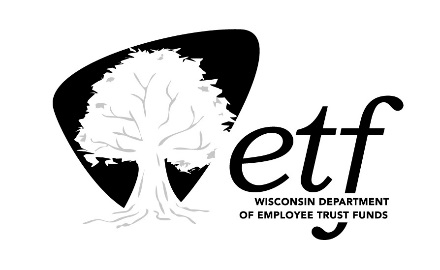 Company Name:Authorized Person (Printed/Typed Name and Title):Date:Date / TimeEventApril 12, 2023Department issues RFP ETC0051 Strategic PartnerApril 21, 2023 by 12:00 p.m. Central Daylight Time (CDT)Vendors’ questions due April 28, 2023Department posts responses to vendors’ questions May 3, 2023 by 12:00 p.m. CDTLetter of intent to submit a proposal dueMay 12, 2023 by 12:00 p.m. CDTMay 19, 2023 by 12:00 p.m. CDTPROPOSAL DUE DATEJuly/August 2023 Evaluation committee may hold interviews with top scoring Proposers September/October 2023Department notifies Proposers of intent to award. The ETF Board tentatively plans to meet September 21, 2023. Agenda and materials found here https://etf.wi.gov/about-etf/governing-boards/retirement-boards-meeting-agendas-and-materialsThe committee’s recommended vendor or vendor finalists may be asked to present to the Board at this or another meeting.January 1, 2024	Contract start date